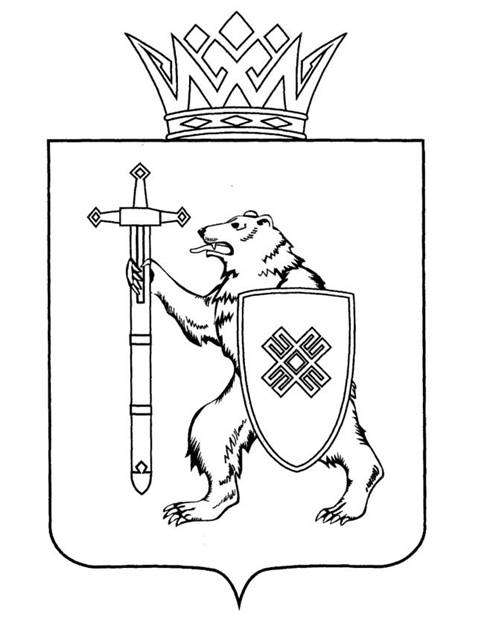 Тел. (8362) 64-14-17, 64-13-99, факс (8362) 64-14-11, E-mail: info@gsmari.ruПРОТОКОЛ № 66КОМИТЕТА ГОСУДАРСТВЕННОГО СОБРАНИЯ РЕСПУБЛИКИ МАРИЙ ЭЛ ПО РАЗВИТИЮ ПРОИЗВОДСТВЕННОГО КОМПЛЕКСАПОВЕСТКА ДНЯ:О результатах рассмотрения проекта закона «О признании утратившими силу некоторых законодательных актов Республики Марий Эл».Комитет решил:1. Внести проект закона Республики Марий Эл «О признании утратившими силу некоторых законодательных актов Республики Марий Эл» на рассмотрение тридцать шестой сессии Государственного Собрания Республики Марий Эл и рекомендовать его к принятию в двух чтениях в целом.2. Направить настоящее решение в Президиум Государственного Собрания Республики Марий Эл для включения в повестку дня тридцать шестой сессии Государственного Собрания Республики Марий Эл вопроса «О признании утратившими силу некоторых законодательных актов Республики Марий Эл».3. Поручить председателю Комитета по развитию производственного комплекса И.Л.Бондарчуку представить заключение Комитета на проект закона Республики Марий Эл «О признании утратившими силу некоторых законодательных актов Республики Марий Эл» на тридцать шестой сессии Государственного Собрания Республики Марий Эл.МАРИЙ ЭЛ РЕСПУБЛИКЫН КУГЫЖАНЫШ ПОГЫНЖОГОСУДАРСТВЕННОЕ СОБРАНИЕ РЕСПУБЛИКИ МАРИЙ ЭЛПРОИЗВОДСТВО КОМПЛЕКС ВИЯҥДЫМЕ ШОТЫШТО КОМИТЕТКОМИТЕТ ПО РАЗВИТИЮ ПРОИЗВОДСТВЕННОГО КОМПЛЕКСАЛенин проспект, 29-ше,Йошкар-Ола, 424001Ленинский проспект, 29,г. Йошкар-Ола, 42400121 апреля 2023 года12:00Заочное